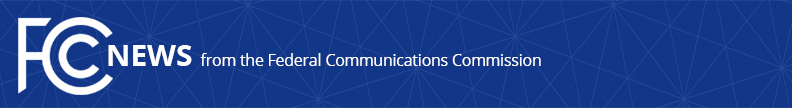 Media Contact:Matthew Berry, (202) 418-2005matthew.berry@fcc.govFor Immediate ReleaseSTATEMENT OF FCC COMMISSIONER AJIT PAI
On Sprint’s Decision Not to Participate in the Incentive AuctionWASHINGTON, September 28, 2015.—Sprint’s decision not to participate in the incentive auction highlights the folly of the FCC’s attempt to pick winners and losers before the auction begins.  It also intensifies doubts about how competitive the bidding will be for set-aside spectrum and whether American taxpayers will receive fair compensation for that scarce public resource.  Sprint’s announcement only strengthens my belief that the FCC should not have granted a spectrum giveaway in this auction or placed artificial limits on carriers’ participation.###Office of Commissioner Ajit Pai: (202) 418-2000Twitter: @AjitPaiFCCwww.fcc.gov/leadership/ajit-paiThis is an unofficial announcement of Commission action.  Release of the full text of a Commission order constitutes official action.  See MCI v. FCC, 515 F.2d 385 (D.C. Cir. 1974).